

16-20.05.2022 r.
W dni w których śniadanie składa się z dwóch pozycji, rekomendujemy następujące rozbicie czasowe dziennego zapotrzebowana  kalorycznego : Śniadanie 25%; II Śniadanie 10%; Obiad 30 %; Podwieczorek 10 %. oraz pozostałe 25% w domu w ramach dwóch posiłków. Natomiast przy jednodaniowym śniadaniu : Ś:25%;O 35% P: 15% ; W domu - 25%.
Sugerujemy również rozbijanie posiłków dzieciom tak, aby śniadanie dwupozycyjne było wydawane w odstępach czasowy. np. zupa mleczna, odstęp czasowy ustalany indywidualnie, kanapki, zupa wchodząca w skład obiadu, odstęp czasowy, drugie danie, odstęp czasowy, podwieczorek. 
W dni, w które nie występują dwa posiłki mleczne – uzupełniamy nabiał zabielając zupę jogurtem. Prosimy pamiętać o tym że każde dziecko jest inne oraz ma inne zapotrzebowanie kaloryczne, wynikające z zróżnicowanej aktywności fizycznej.ALERGENY : 
1. Zboża zawierające gluten (tj. pszenica, żyto, jęczmień, owies, orkisz) i produkty pochodne
2. Skorupiaki i produkty pochodne
3. Jajka i produkty pochodne
4. Ryby i produkty pochodne
5. Orzeszki ziemne (arachidowe) i produkty pochodne
6. Soja i produkty pochodne
7. Mleko i produkty pochodne
8. Orzechy tj. migdały, orzechy laskowe, orzechy włoskie, nerkowce , orzechy pekan, orzechy brazylijskie, pistacje, orzechy makadamia i produkty pochodneJadłospis opracowano przy współpracy z Firmą Hacpasz Hanna Półtorak oraz Dietetyk Karolina Szynaka z wykorzystaniem niektórych pozycji w jadłospisie oraz z rekomendacji dla realizatorów żywienia z zakresu zasad prawidłowego żywienia w przedszkolach: https://www.gov.pl/attachment/138a0ce9-e87c-4861-9804-9654b2ac8f14





23-27.05.2022 r..ALERGENY : 
1. Zboża zawierające gluten (tj. pszenica, żyto, jęczmień, owies, orkisz) i produkty pochodne
2. Skorupiaki i produkty pochodne
3. Jajka i produkty pochodne
4. Ryby i produkty pochodne
5. Orzeszki ziemne (arachidowe) i produkty pochodne
6. Soja i produkty pochodne
7. Mleko i produkty pochodne
8. Orzechy tj. migdały, orzechy laskowe, orzechy włoskie, nerkowce , orzechy pekan, orzechy brazylijskie, pistacje, orzechy makadamia i produkty pochodne
Jadłospis opracowano przy współpracy z Firmą Hacpasz Hanna Półtorak oraz Dietetyk Karolina Szynaka z wykorzystaniem niektórych pozycji w jadłospisie oraz z rekomendacji dla realizatorów żywienia z zakresu zasad prawidłowego żywienia w przedszkolach: https://www.gov.pl/attachment/138a0ce9-e87c-4861-9804-9654b2ac8f14
Poniedziałek Poniedziałek Poniedziałek Poniedziałek Poniedziałek PosiłekPosiłekPotrawaALERGENYKurczak curry z ryżem i warzywami   WtorekWtorekWtorekWtorekWtorekPosiłekPosiłekPotrawaALERGENYZupa z białych warzyw, pieczywo 7ŚRODAŚRODAŚRODAŚRODAŚRODAPosiłekPosiłekPotrawaALERGENYPulpety w sosie pomidorowym z ziemniaczkami i surówką CZWARTEKCZWARTEKCZWARTEKCZWARTEKCZWARTEKZupa i II danieZupa i II danieZupa porowa, pieczywo1,6,7
1,3,7PIĄTEKPIĄTEKPIĄTEKPIĄTEKPIĄTEKPosiłekPotrawaPotrawaALERGENYZupa i II daniePancakes z polewą jogurtowo bananowąPancakes z polewą jogurtowo bananową1,2,3,4,7,8Poniedziałek 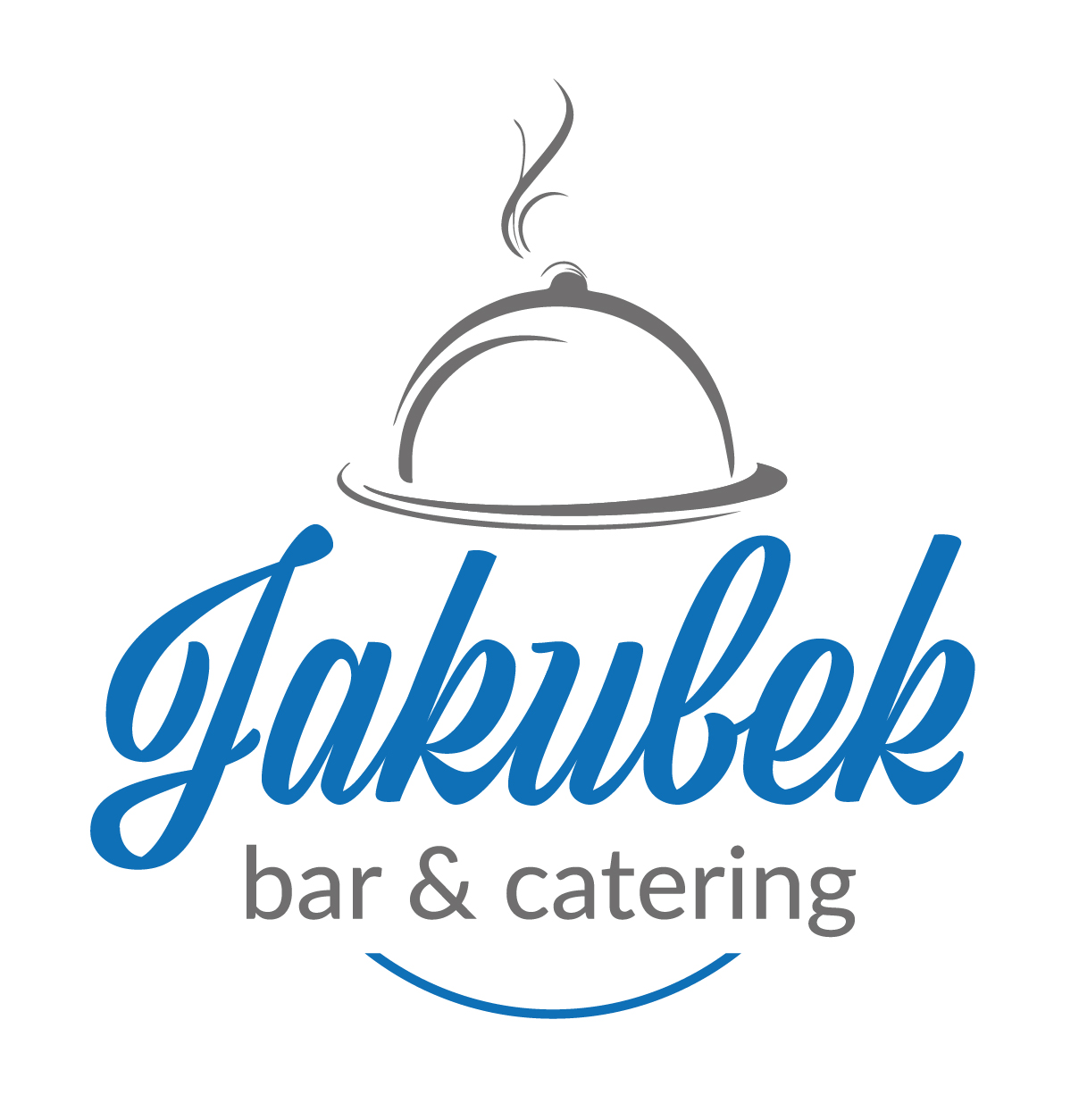 Poniedziałek Poniedziałek Poniedziałek Poniedziałek PosiłekPosiłekPotrawaALERGENYZupa i II danieZupa i II danieFilet z piersi kurczaka w sosie koperkowym, ryż, surówka z marchwi i jabłka3,5,7PosiłekPosiłekPotrawaALERGENYKrupnik, pieczywo1,3,5,7ŚRODAŚRODAŚRODAŚRODAŚRODAPosiłekPosiłekPotrawaALERGENYPieczeń rzymska z ziemniaczkami, surówka z kapusty pekińskiej i pomidora z oliwą1,3,7CZWARTEKCZWARTEKCZWARTEKCZWARTEKCZWARTEKPosiłekPosiłekPotrawaALERGENYZupa i II danieZupa i II danieKrem z marchewki, pieczywo 6,7PIĄTEKPIĄTEKPIĄTEKPIĄTEKPIĄTEKPosiłekPotrawaPotrawaALERGENYZupa i II danieRyba zapiekana w porach, ziemniaczki, surówkaRyba zapiekana w porach, ziemniaczki, surówka1,4,5,8